ELMWOOD HIGH SCHOOL BASEBALL2017 SCHEDULE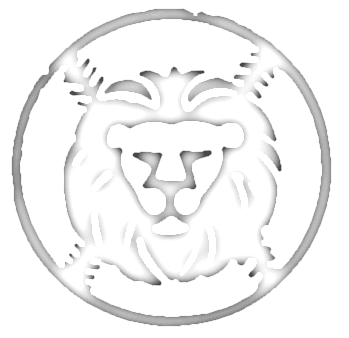 MONDAY  MARCH 20 SCRIMMAGE HOME VAN BUREN  4:30  JV AWAY TUESDAY MARCH 22 SCRIMMAGE HOME  GIBSONBURG 4:30  JV AWAYSATURDAY MARCH 25  HOME NORTH BALTIMORE 12:00 (VAR ONLY)MONDAY MARCH 27 HOME TINORA 5:00 JV AWAYTHURSDAY MARCH 30 HOME LAKOTA 4:45  (JV AWAY)SATURDAY APRIL 1  @ LIBERTY BENTON 11:00  JV HOMEMONDAY APRIL 3 @ TIFFIN CALVERT 5:00  (VAR ONLY)TUESDAY APRIL 5  HOME OLD FORT 4:45  (VAR ONLY)FRIDAY APRIL 7  @ WOODMORE  5:00  JV HOMESATURDAY APRIL 8 @ ARCHBOLD  JV 12:00 VARSITY 2:00MONDAY APRIL 10 HOME OTSEGO 4:45  JV AWAYWEDNESDAY APRIL 12 @ LAKE 4:45  JV HOMETHURSDAY APRIL 13 7AM LEAVE FOR RIPKEN MYRTLE BEACHFRIDAY APRIL 14 VAR AND JV SCRIMMAGES AT RIPKENSATURDAY APRIL 15 VAR AND JV GAMES AT RIPKENMONDAY APRIL 17 VAR SCRIMMAGE AT RIPKENWEDNESDAY APRIL 19 HOME ROSSFORD 4:45  JV HOMEFRIDAY APRIL21 HOME EASTWOOD  4:45  JV AWAYSATURDAY APRIL 22  HOME SPRINGFIELD/LIMA SENIORMONDAY APRIL 24  @ FOSTORIA 4:45  JV HOMEWEDNESDAY APRIL 26  HOME GENOA 4:45  JV AWAY FRIDAY APRIL 28  @ OTSEGO 4:45  JV HOME SATURDAY APRIL 29 @ CARDINAL STRITCH JV 11:00AM  VARSITY TO FOLLOWMONDAY MAY 1 HOME LAKE 4:45  JV AWAYWEDNESDAY MAY 3 HOME WOODMORE 4:45  JV AWAY FRIDAY MAY 5 @ ROSSFORD 4:45  JV HOME SATURDAY MAY 6 @ MOHAWK  12:00  JV HOMEMONDAY MAY 8  @ EASTWOOD 4:45  JV HOMEWEDNESDAY MAY 10 HOME FOSTORIA 4:45  JV AWAY FRIDAY MAY 12 @  GENOA 4:45  JV HOME